Eylül 2019 Tüketici Güven Endeksi’ne ilişkin veriler Türkiye İstatistik Kurumu (TÜİK) tarafından 20 Eylül 2019 tarihinde yayımlandı.TÜİK tarafından aylık yayımlanan Tüketici Güven Endeksi, tüketicilerin yakın gelecekte yapılması planlanan harcama ve tasarruflarına ilişkin eğilimleri hakkında bilgi vermektedir.Tüketici Güven Endeksi bir önceki aya göre azalış sergilemiştir.2019 Ağustos ayında 58,3 olan Tüketici Güven Endeksi, 2019 Eylül ayında 2,5 puan azalarak 55,8 seviyesine düşmüştür. Böylelikle, geçtiğimiz ay gösterdiği artışın ardından azalış eğilimi göstermiştir. Bir önceki yılın aynı dönemine göre ise 4,1 puan azalış göstermiştir.Şekil 1: Tüketici Güven Endeksi (Ocak 2018- Eylül 2019)Tüketici Güven Endeksi alt kalemlerindeki değişime bir önceki aya göre bakıldığında, gelecek 12 ay için işsiz sayısındaki düşüş beklentisinin (3 puan) azaldığını ve genel ekonomik durum beklentisinin (3,3 puan) gerilediğini, bu beklentilerin yanı sıra hanenin maddi durum beklentisinin de (3,8 puan) arttığı görülmektedir. (Tablo 1). Tasarruf etme ihtimali ise Ağustos ayında 22,7 puan iken Eylül ayında 22,8 puana yükselmiştir.Tablo 1:Tüketici Güven Endeksi Alt Kalemleri2019 EYLÜLTÜKETİCİ GÜVEN ENDEKSİ20 Eylül 2019                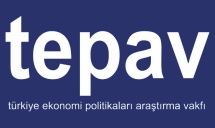 EndeksEndeksBir Önceki Aya Göre Değişim Oranı, %Bir Önceki Aya Göre Değişim Oranı, %Ağustos’19Eylül’19Ağustos’19Eylül’19Tüketici Güven Endeksi58,355,83,1-4,3Hanenin maddi durum beklentisi77,874,01,1-4,9Genel ekonomik durum beklentisi74,371,01,2-4,4İşsiz sayısı beklentisi158,355,34,8-5,1Tasarruf etme ihtimali22,722,813,10,6(1) İşsiz sayısı beklentisi endeksinin artması işsiz sayısı beklentisinde azalışı, azalması ise işsiz sayısı beklentisinde artışı göstermektedir.